Introduction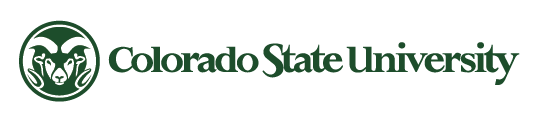 This sustainability research and scholarship inventory was developed for Colorado State University’s STARS 2.1 submission following the STARS 2.1 Technical Manual criteria for this credit.MethodologyFor Part 1, the Vice President for Research Office utilized the campus-wide research database to calculate the total number of faculty on campus who conduct research and then utilized a keyword search based on the STARS 2.1 definitions (outlined below) for sustainability research to identify the number of faculty engaged specifically in sustainability research.  It is worth noting that our counts are likely a little lower than actual totals as the research database documents Primary Investigators (PIs) and in many cases there may be multiple other faculty members engaged in the research project that are not listed in the database.For Part 2 of the credit, all departments with faculty identified in Part 1 as conducting research were calculated as well as the number of departments who have at least one faculty member engaged in sustainability research. It is worth noting that five departments (the five special academic units at CSU) do not conduct research but do teach courses so they were counted in IC3 but were not counted in this credit as this credit only tracks departments who conduct research. Therefore, our academic department counts are intentionally different in IC3 and this credit.For the research inventory spreadsheet, the Vice President for Research Office inventoried the campus-wide research database by conducting a keyword search across the database to identify research projects and associated primary investigators/faculty per the STARS 2.1 Technical Manual (see definitions below). The inventoried research projects were then entered into an Excel spreadsheet and reviewed by the CSU STARS graduate student and staff in the Vice President for Research office. Wherever possible, clarification has been provided in Column J to identify the sustainability connection if the connection is not obvious from the title of the research project.Our inventory spans several years as many research projects are long-term. The Vice President for Research Office applied a criteria to the search to ensure that only projects active this year (2016) are included, although the study or research project itself may have started prior to 2016 and may extend beyond 2016. DefinitionsSustainability research:Sustainability research is research that leads toward solutions that simultaneously support social wellbeing, economic prosperity, and ecological health. It includes research and scholarship that:Explicitly addresses sustainability and/or furthers our understanding of the interconnectedness of social, economic and environmental issues;Contributes directly toward solving one or more major sustainability challenge (e.g. contributes toward achieving principles outlined in the Earth Charter); and/orEngages community members with the aim of combining knowledge and action to achieve positive social, economic and environmental outcomes (e.g. participatory and community-based research and engaged scholarship)